Ход урокаРаздел: Исторические типы экономических систем: изменения и преемственность.Раздел: Исторические типы экономических систем: изменения и преемственность.Шкoла: КГУ «СШ им. Кудуса Абсаметова Героя Социалистического Труда»Дата: 13.11.2020 г.Дата: 13.11.2020 г.ФИО учителя: Брянцева Н.А.Класс: 11Количество отсутствующих: _____      присутствующих: _____Количество отсутствующих: _____      присутствующих: _____Тема: Рыночная экономикаРыночная экономикаЦели обучения11.1.1.4 объяснять особенности экономического развития, используя знания о типах экономических систем;11.1.1.4 объяснять особенности экономического развития, используя знания о типах экономических систем;Цели урокаОбосновывают особенности экономического развития разных стран используя знания о типах экономических систем на примере рыночной экономики.  - знают признаки свойственные рыночному типу экономики.  - анализируют особенности, свойственные рыночному типу экономики; - оценивают особенности экономического развития различных государств.Обосновывают особенности экономического развития разных стран используя знания о типах экономических систем на примере рыночной экономики.  - знают признаки свойственные рыночному типу экономики.  - анализируют особенности, свойственные рыночному типу экономики; - оценивают особенности экономического развития различных государств.Критерии оценивания.знают признаки свойственные рыночному типу экономики; анализируют признаки, свойственные рыночному типу экономики; оценивают особенности экономического развития различных государств;знают признаки свойственные рыночному типу экономики; анализируют признаки, свойственные рыночному типу экономики; оценивают особенности экономического развития различных государств;Языкoвaя цeльРазвитие навыков ведения дискуссииУченики будут:Находить и записывать определения и термины, связанные с особенностями экономических систем различных государствУченики смогут:оценивать роль рыночного типа экономики для развития государства.Серия полезных фраз для диалога/письма в классе:  Рынок и его сущность, товаро-денежные отношения, экономическая система, общественное разделение труда,Предметный словарь и терминология:Рынок, потребитель, поставщик, товар, услуги, спрос, предложение, конкуренция, производитель, индустриализация, свобода предпринимательства, суверенитет потребителя.Развитие навыков ведения дискуссииУченики будут:Находить и записывать определения и термины, связанные с особенностями экономических систем различных государствУченики смогут:оценивать роль рыночного типа экономики для развития государства.Серия полезных фраз для диалога/письма в классе:  Рынок и его сущность, товаро-денежные отношения, экономическая система, общественное разделение труда,Предметный словарь и терминология:Рынок, потребитель, поставщик, товар, услуги, спрос, предложение, конкуренция, производитель, индустриализация, свобода предпринимательства, суверенитет потребителя.Привитие ценностейПатриотизм и гражданская ответственность - ученики оценивают конкретные ситуации с правовой, социальной, экономической, политической, экологической, технологической точки зрения Патриотизм и гражданская ответственность - ученики оценивают конкретные ситуации с правовой, социальной, экономической, политической, экологической, технологической точки зрения Межпредметная связьГеография, История Казахстана.География, История Казахстана.Предыдущее обучениеЭкономика и типы экономических систем. Традиционная (аграрная) экономика. (рабовладельческое производство, натуральное хозяйство, феодальная экономика, товарная форма хозяйства)Экономика и типы экономических систем. Традиционная (аграрная) экономика. (рабовладельческое производство, натуральное хозяйство, феодальная экономика, товарная форма хозяйства)Запланированные этапы урокаЗапланированная деятельность на урокеРесурсыНачало урока:5 мин.Середина урока10 мин.ОРГ момент. Актуализация знаний. Проверка ДЗ. Определите, к каким типам экономических систем относятся данные характеристики. Ответ занесите в таблицу. ФР: индивидуальнаяЭкономические решения принимают в основном представители государственной власти Свобода предпринимательства и выбора экономических партнеров Одновременное сочетание частного и государственного секторов экономики, рынка и государственного Экономические субъекты осуществляют деятельность в соответствии со своими личными экономическими интересами Отсутствие у производителей заинтересованности в повышении эффективности производства Недостатки рыночной экономики сглаживаются государственным регулированием ФО: Взаимооценивание (сверка по образцу)2. Видеоролик. Выход на новую тему.ФР: ГР Задание 1. Работа с документом. Изучите тест и запишите основные понятия связанные с рыночной экономикой.  Рыночная экономика — характеризуется как система, основанная на частной собственности, свободе выбора и конкуренции, она опирается на личные интересы, ограничивает роль правительства.   Рыночная экономика гарантирует прежде всего свободу потребителя, что выражается в свободе потребительского выбора на рынке товаров и услуг. Свобода предпринимательства выражается в том, что каждый член общества, самостоятельно распределяет свои ресурсы в соответствии со своими интересами и при желании может самостоятельно организовать процесс производства товаров и услуг. Индивид сам определяет, что, как и для кого производить, где, как, кому, сколько и по какой цене реализовывать произведённую продукцию, каким образом и на что тратить полученную выручку. Свобода выбора становится основой конкуренции. Основу рыночной экономики составляет частная собственность. Она является гарантией соблюдения заключённых контрактов и невмешательства третьих лиц. Экономическая свобода — фундамент и составная часть свобод гражданского общества.
Рыночной экономике присущи следующие черты: частная собственность; Разнообразные виды форм частной собственности позволяют обеспечить экономическую самостоятельность и независимости хозяйствующих субъектов, свободное предпринимательство; Экономическая свобода даёт производителю возможность выбора видов и форм деятельности, а для потребителя возможность покупать любой товар. Рыночную экономику отличает суверенитет потребителя — потребитель решает, что должно производиться, ценообразование, основанное на механизме спроса и предложения; Тем самым рынок осуществляет саморегулирующую функцию. Обеспечивает рационально эффективный способ производства. Цены в рыночной системе никем не устанавливаются, а являются результатом взаимодействия спроса и предложения, конкуренция; Конкуренция порождаемая свободой предпринимательства и свободой выбора заставляет производителей производить именно те товары, которые необходимы покупателям, и производить их наиболее эффективным способом, ограниченная роль государства. Государство лишь следит за экономической ответственностью субъектов рыночных отношений — заставляет предприятия отвечать по обязательствам принадлежащим им имуществом.ФО: Взаимооценивание (сверка по образцу)  Учебник«Всемирная история» 11 класс.1 часть ОГНпод ред. Каирбековой Р.Р.https://www.youtube.Com /watch? v = wnqzhr jptfo https://spravochnick.ru/ekonomika /ekonomicheskaya_sistema_i_eeelementy/rynochnaya_ekonomika/) 10 мин.10 мин.Конец урока:5 мин.  РефлексияДомашнее задание:Задание 2. Используя свои знания о типах экономических систем, проанализируйте и сравните характерные признаки рыночной и плановой экономики. Определите 3 сходства и 3 различия.  ФР: индивидуальнаяДескриптор:Определяет 1 сходство и 1 различие.Определяет 2 сходство и 2 различие.Определяет 3 сходство и 3 различие.Обобщает.ФО. Оценивание учителем. «+», «-», «интересно»Задание 3. Используя знания из курса истории сделайте вывод, применяя формулу ПОПС.   «Особенности экономического развития различных государств с рыночной экономикой».П – позиция.  (На мой взгляд)О – обоснование, объяснение своей позиции. (Потому что такие пример)П – примеры. (В качестве доказательства могу привести)С – следствие (суждение или умозаключение). (Таким образом, я делаю вывод, что)Дескриптор:Излагает собственную позицию Объясняет собственную позициюПриводит примерыДелает выводы ФО: Оценивание учителем. «+», «-», «интересно» «Выходной билет»Каждому ученику выдается билет для заполнения перед выходом из кабинета с ответами на вопросы: Что открыли, узнали на уроке?
Почему было трудно? 
Оправдались ли ваши ожидания от урока?
Что вы взяли с сегодняшнего урока?
Над чем заставил задуматься урок?Прочитайте параграф 3 стр. 20-26 и выполните задание: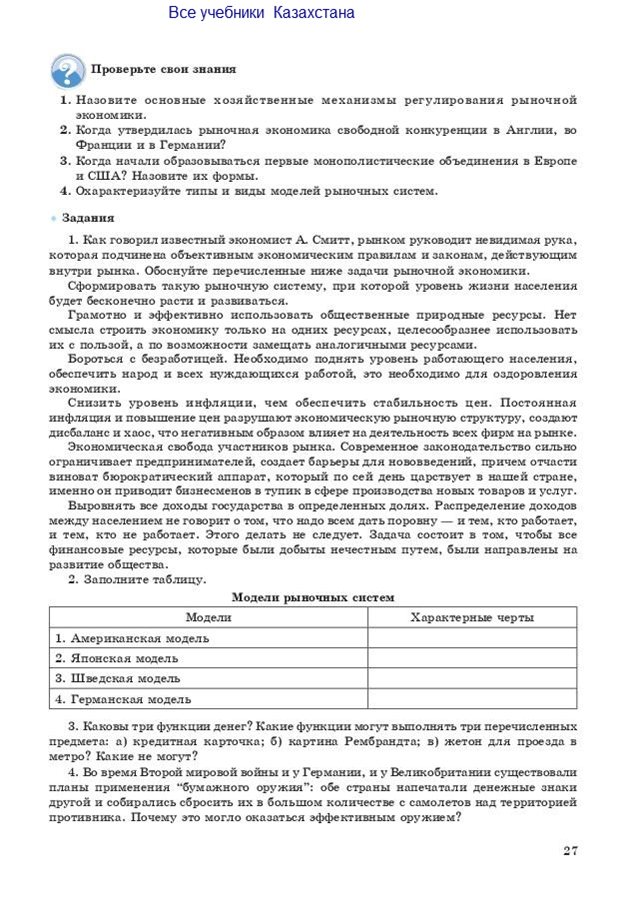 https://kopilkaurokov.ruУчебник«Всемирная история» 11 класс1 часть ОГНпод ред. Каирбековой Р.Р.